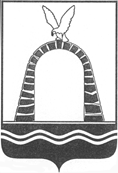 АДМИНИСТРАЦИЯ ГОРОДА БАТАЙСКАПОСТАНОВЛЕНИЕот 15.04.2022 № 926г. Батайск Об утверждении программы «Профилактика рисков причинения вреда (ущерба) охраняемым законом ценностям при осуществлении муниципального контроля в сфере благоустройства на территории муниципального образования «Город Батайск»В соответствии с Федеральным законом от 31.07.2020 № 248-ФЗ              «О государственном контроле (надзоре) и муниципальном контроле в Российской Федерации», Федеральным законом от 11.06.2021 № 170-ФЗ «О внесении изменений в отдельные законодательные акты Российской Федерации в связи с принятием Федерального закона «О государственном контроле (надзоре) и муниципальном контроле в Российской Федерации», руководствуясь статьей 14 Федерального закона Российской Федерации от 06.10.2003 № 131-ФЗ «Об общих принципах организации местного самоуправления в Российской Федерации», постановлением Правительства Российской Федерации от 25.06.2021 № 990 «Об утверждении Правил разработки и утверждения контрольными (надзорными) органами программы профилактики рисков причинения вреда (ущерба) охраняемым законом ценностям», Положением «О муниципальном контроле в сфере благоустройства на территории муниципального образования «Город Батайск», утвержденным решением Батайской городской Думы от 30.03.2022 № 194, Правилами благоустройства территории муниципального образования «Город  Батайск», утвержденными  решением Батайской городской Думы от 25.10.2017 № 217, Уставом муниципального образования «Город Батайск», Администрация города Батайска постановляет:Утвердить Программу профилактики рисков причинения вреда (ущерба) охраняемым законом ценностям на 2022 год при осуществлении муниципального контроля в сфере благоустройства на территории муниципального образования «Город Батайск», согласно приложению к постановлению.Постановление вступает в силу со дня его официального опубликования.Контроль за исполнением настоящего постановления возложить на заместителя главы Администрации города Батайска по жилищно-коммунальному хозяйству Шевченко А.А.Глава Администрации города Батайска                                                                                  Г.В. ПавлятенкоПостановление вноситУправление жилищно-коммунального хозяйства города Батайска    Приложение к постановлению                                                                                                                         Администрации                                                                                                                                           города Батайска от 15.04.2022 № 926ПРОГРАММА профилактики рисков причинения вреда (ущерба) охраняемым законом ценностям при осуществлении муниципального контроля в сфере благоустройства на территории муниципального образования «Город Батайск» на 2022 год 1. Общие положения        1.1. Программа профилактики рисков причинения вреда (ущерба) охраняемым законом ценностям при осуществлении муниципального контроля в сфере благоустройства на территории муниципального образования «Город Батайск» Ростовской области на 2022 год (далее – Программа профилактики) разработана в соответствии с Федеральным законом от 06.10.2003 № 131-ФЗ "Об общих принципах организации местного самоуправления в Российской Федерации», Федеральным законом от 31.07.2020 № 248-ФЗ «О государственном контроле (надзоре) и муниципальном контроле в Российской Федерации», решением Батайской городской Думы от 25.10.2017  № 217 «Об утверждении Правил благоустройства муниципального образования «Город Батайск». 1.2. Профилактика рисков причинения вреда (ущерба) охраняемым законом ценностям проводится в рамках осуществления муниципального контроля в сфере благоустройства на территории муниципального образования «Город Батайск».1.3. Программа профилактики реализуется в 2022 году и содержит описание текущего состояния муниципального контроля в сфере благоустройства, проект плана мероприятий по профилактике нарушений на 2022 год и показатели оценки реализации Программы профилактики. 1.4.  Для целей настоящей Программы профилактики используются следующие основные термины и их определения: Профилактическое мероприятие - мероприятие, проводимое Управлением жилищно-коммунального хозяйства в целях предупреждения возможного нарушения юридическими и физическими лицами и индивидуальными предпринимателями обязательных требований, направленное на снижение рисков причинения ущерба охраняемым законом ценностям и отвечающее следующим признакам: отсутствие принуждения и рекомендательный характер мероприятий для подконтрольных субъектов; отсутствие неблагоприятных последствий (вред, ущерб или угроза их причинения, применение санкций, выдача предписаний, предостережений о недопустимости нарушения обязательных требований, привлечение к ответственности) в отношении подконтрольных субъектов; направленность на выявление причин и факторов несоблюдения обязательных требований; отсутствие организационной связи с мероприятиями по контролю. Обязательные требования - требования к деятельности подконтрольных субъектов, а также к выполняемой ими работе, имеющие обязательный характер. Подконтрольные субъекты - юридические и физические лица и индивидуальные предприниматели, осуществляющие деятельность в границах муниципального образования «Город Батайск», обеспечивающие благоустройство на прилегающей территории. 2. Аналитическая часть Программы профилактики2.1. В соответствии с Положением о муниципальном контроле в сфере благоустройства на территории муниципального образования «Город Батайск» (далее – Положение о муниципальном контроле), утвержденным решением Батайской городской Думы от 30.03.2022 № 194 органом, осуществляющим муниципальный контроль на территории муниципального образования «Город  Батайск» является Администрация города Батайска в лице Управления жилищно-коммунального хозяйства города Батайска. 2.2. Предметом муниципального контроля в сфере благоустройства является соблюдение юридическими лицами, индивидуальными предпринимателями, гражданами (далее – контролируемые лица) Правил благоустройства территории города Батайска, утвержденных решением Батайской городской Думы (далее – Правила благоустройства), требований к обеспечению доступности для инвалидов объектов социальной, инженерной и транспортной инфраструктур и предоставляемых услуг.Предметом муниципального контроля является также исполнение решений, принимаемых по результатам контрольных мероприятий. 2.3. До 2022 года муниципальный контроль в сфере благоустройства на территории муниципального образования «Город Батайск» не осуществлялся, описание текущего уровня развития профилактической деятельности не представляется возможным. 2.4. В Положении о муниципальном контроле мероприятия, направленные на нематериальное поощрение добросовестного контролируемого лица, не установлены, в связи с чем меры стимулирования добросовестности в Программе профилактики не предусмотрены. Самостоятельная оценка соблюдения обязательных требований (самообследование) также не предусмотрена, следовательно, в Программе профилактики способы самообследования в автоматизированном режиме не определены. 3. Цели и задачи Программы профилактики3.1. Цели Программы профилактики : - предупреждение и профилактика нарушений требований правил благоустройства юридическими лицами, индивидуальными предпринимателями, гражданами;- повышение уровня благоустройства, соблюдения чистоты и порядка; - предотвращение угрозы безопасности жизни и здоровья людей; - увеличение доли хозяйствующих субъектов, соблюдающих требования в сфере благоустройства;3.2. Задачи Программы профилактики: - укрепление системы профилактики нарушений обязательных требований, установленных законодательством, путем активизации профилактической деятельности; - формирование у всех участников контрольной деятельности единого понимания обязательных требований при осуществлении предпринимательской деятельности; - повышение прозрачности осуществляемой контрольной деятельности; - повышение правовой культуры руководителей юридических лиц, индивидуальных предпринимателей и граждан; - создание системы консультирования и информирования подконтрольных субъектов. План профилактических мероприятий, сроки (периодичность) их проведения Контрольным органом могут проводиться профилактические мероприятия, не предусмотренные программой. 5. Показатели результативности и эффективности Программы профилактики Результатом реализации Программы профилактики является предупреждение нарушений обязательных требований, соблюдение которых оценивается при осуществлении муниципального контроля. Эффективность Программы профилактики оценивается по отчетным показателям. Отчетные показатели отражаются в Программе профилактики на плановый период по итогам календарного года. Программа профилактики считается эффективной в случае, если все мероприятия, запланированные на отчетный год, выполнены в полном объеме. Если реализация Программы профилактики не отвечает вышеуказанному критерию, уровень эффективности ее реализации признается неудовлетворительным. Оценка эффективности реализации Программы профилактики по итогам года осуществляется по следующим показателям: Для оценки эффективности и результативности Программы профилактики используются следующие показатели: Сведения о достижении показателей результативности и эффективности Программы профилактики включаются в состав доклада о виде муниципального контроля в соответствии со статьей 30 Федерального закона   № 248-ФЗ. Начальник общего отделаАдминистрации города Батайска					  В.С. МирошниковаN п/п Наименование мероприятия Срок исполнения 1 Информирование осуществляется посредством размещения сведений, предусмотренных частью 3 статьи 46 Федерального закона № 248-ФЗ "О государственном контроле (надзоре) и муниципальном контроле в Российской Федерации" (далее - Федеральный закон № 248-ФЗ) на официальном сайте администрации города Батайска в сети "Интернет" (далее - официальный сайт), в средствах массовой информации, через личные кабинеты контролируемых лиц в государственных информационных системах (при их наличии) и в иных формах. Размещенные сведения на указанном официальном сайте поддерживаются в актуальном состоянии и обновляются в срок не позднее 5 рабочих дней с момента их изменения.По мере необходимости2 Консультирование осуществляется должностными лицами контрольного органа по вопросам, связанным с организацией и осуществлением муниципального контроля. Консультирование может осуществляться как в устной форме по телефону, посредством видео-конференц-связи, на личном приеме, либо в ходе проведения профилактических мероприятий, контрольных мероприятий, так и в письменной форме. Время консультирования не должно превышать 15 минут. Личный прием граждан проводится должностными лицами контрольного органа. Информация о месте приема, а также об установленных для приема днях и часах размещается на официальном сайте. В случае, если в течение календарного года поступило пять и более однотипных (по одним и тем же вопросам) обращений контролируемых лиц и их представителей, консультирование по таким обращениям осуществляется посредством размещения на официальном сайте письменного разъяснения, подписанного уполномоченным должностным лицом, без указания в таком разъяснении сведений, отнесенных к категории ограниченного доступаПо мере необходимости 3 Предостережение объявляется контрольным органом и направляется контролируемому лицу в случае наличия у контрольного органа сведений о готовящихся нарушениях обязательных требований или признаках нарушений обязательных требований и (или) в случае отсутствия подтвержденных данных о том, что нарушение обязательных требований причинило вред (ущерб) охраняемым законом ценностям либо создало угрозу причинения вреда (ущерба) охраняемым законом ценностямПри наличии появления оснований, предусмотренных законодательством4 Анализ и обобщение правоприменительной практики, выявление наиболее часто встречающихся случаев нарушения требований в сфере благоустройства, классификация причин и условий возникновения типовых нарушений требований в сфере благоустройства 2-й квартал5 Профилактический визит. Проводится контрольным органом в форме профилактической беседы по месту осуществления деятельности контролируемого лица либо путем использования видео-конференц-связиПри наличии появления оснований, предусмотренных законодательствомN п/п Наименование показателя Величина 1 Полнота информации, размещенной на официальном сайте контрольного органа в сети "Интернет" в соответствии с частью 3 статьи 46 Федерального закона № 248-ФЗ 100% 2 Удовлетворенность контролируемых лиц и их представителями консультированием контрольного (надзорного) органа 100% от числа обратившихся 3 Количество проведенных профилактических мероприятий 100% 4 Доля устраненных нарушений обязательных требований от числа выявленных нарушений обязательных требований 70-80% 5 Утверждение доклада, содержащего результаты обобщения правоприменительной практики по осуществлению муниципального контроля, его обнародование Исполнено/ не исполнено Показатель 60% и менее 61-85% 86-99% 100% и более Эффект Недопустимый Низкий Плановый Эффективный 